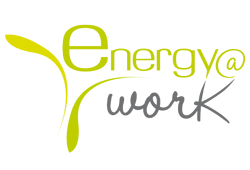 Energy@Work, PMI innovativa nel campo dello sviluppo di soluzioni IT per l’efficienza energetica e per l’industria 4.0, ricerca Software Engineers da inserire nel team di Ricerca e Sviluppo.Il candidato si occuperà di sviluppare soluzioni software per la gestione efficiente ed intelligente di sistemi di building automation, di accumulo energetico, di servizi di Demand Response e di gestione delle interazioni con la rete elettrica, rapportandosi con il responsabile Ricerca e Sviluppo in un contesto di relazione con partner internazionali.Il candidato ha una Laurea Magistrale in Ingegneria Informatica, Telecomunicazioni, Automazione, Elettrica, Elettronica ed è in possesso dei seguenti requisiti:Conoscenza dei linguaggi di programmazione: Python, J2EE, Javascript;Conoscenza database relazionali e NOSQL;Capacità di utilizzo e sviluppo Web Services (REST);Conoscenza di Front-End framework;Comprovata padronanza della lingua inglese;Costituisce valore aggiunto il possesso di alcuni dei seguenti requisiti:Esperienza pregressa come sviluppatore Python;Esperienza pregressa in BigData e tecniche di analisi dei dati, data mining e machine learning;Sviluppo applicazioni in ambito energetico (i.e. Smart grid/Smart building);Conoscenza di tecniche di crittografia, di network peer-to-peer, dell'architettura Blockchain, di BigChainDB, della Blockchain Ethereum e Smart Contracts (Solidity);Conoscenza di Architetture Cloud e IoT, e di almeno un Lightweight Messaging Protocol;Conoscenza dei principali protocolli cablati e wireless per la Building Automation e del protocollo openADR e/o standard IEC61850;Si richiedono, infine, ambizione, determinazione, attitudine a lavorare in cooperazione anche in contesti extra-nazionali, buona comunicatività, creatività e spirito di iniziativa.Sede Lavoro: Bari (Prov.)Retribuzione e forma contrattuale saranno commisurate alle reali competenze/capacità del candidato.Per candidarsi inviare entro il 10 Novembre 2019 a careers@energyatwork.it dettagliato curriculum vitae inserendo in oggetto “Rif. Contatto Ufficio Placement Politecnico di Bari”.Il CV dovrà contenere l’autorizzazione al trattamento dei dati personali ai sensi del D. Lgs. n.196/2003 e ss.mm. e ii. e dell’art. 13 GDPR (Regolamento UE 2016/679) ed attestazione di veridicità ai sensi del DPR n.445/2000.Il presente annuncio è rivolto ad ambo i sessi, ai sensi della normativa vigente.